UR-210 Black Platinum黑铂金腕表日内瓦 -  2018年1月只要见过URWEK(和域)的UR-210，就很难不被其迷倒，要彻底感受其精妙、尤其是立体回拨分针推进至60分钟之际，必须目不转睛，否则就会错过指针极速回弹至起点的画面！今年URWERK推出限量20枚的UR-210黑铂金型号，延续这系列首本特色技术，更见珍罕华贵气派，叫人无比惊艳。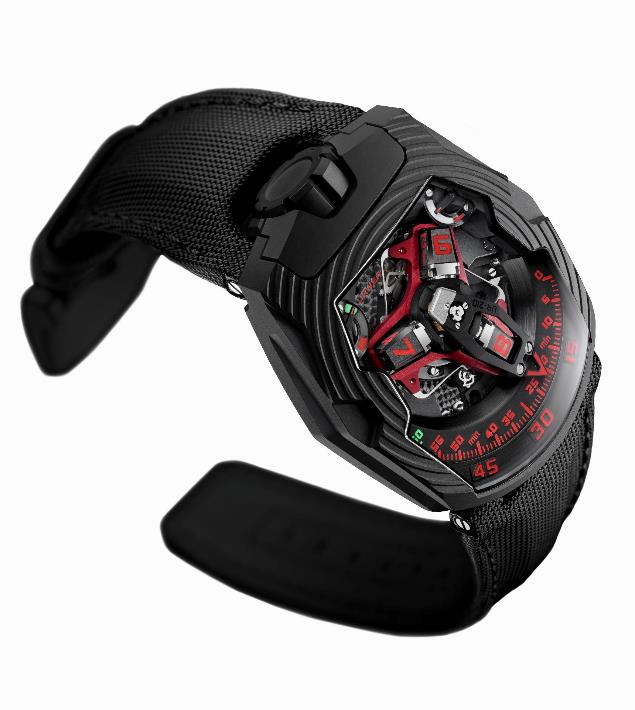 当分针走至60分钟前几秒要屏息静气，静待至 60 分钟一刻分针清脆「卡嚓」一声瞬间弹回0分位置，实在是视觉与听觉双重享受。UR-210腕表系列独一无二之处是将卫星小时转头及回拨分针技术合体，超大立体回拨分针罩着小时转头，沿着分钟刻度流畅推进，至 60 分钟一剎那在 0.1 秒之间弹回起点，开始另一个小时旅程，这崭新的回拨系统由三个精妙结构组成：中央轮毂安装于宝石轴承上，如基石般令卫星转头及回拨结构保持稳定；类似航海天文钟弹簧的圆柱形弹簧垂直围绕着中轴芯，为分针回拨动作提供动能。罩着卫星小时转头的立体分针以铝金属切割而成，尺寸误差精密至百分之一毫米；分针长22.29毫米，阔8.03毫米，厚7.3毫米，重量仅0.302克，连着一个黄铜平衡砝码。两个同轴星形突轮是回拨操作的关键，其齿轮结构与转动规范着分针推进的轨道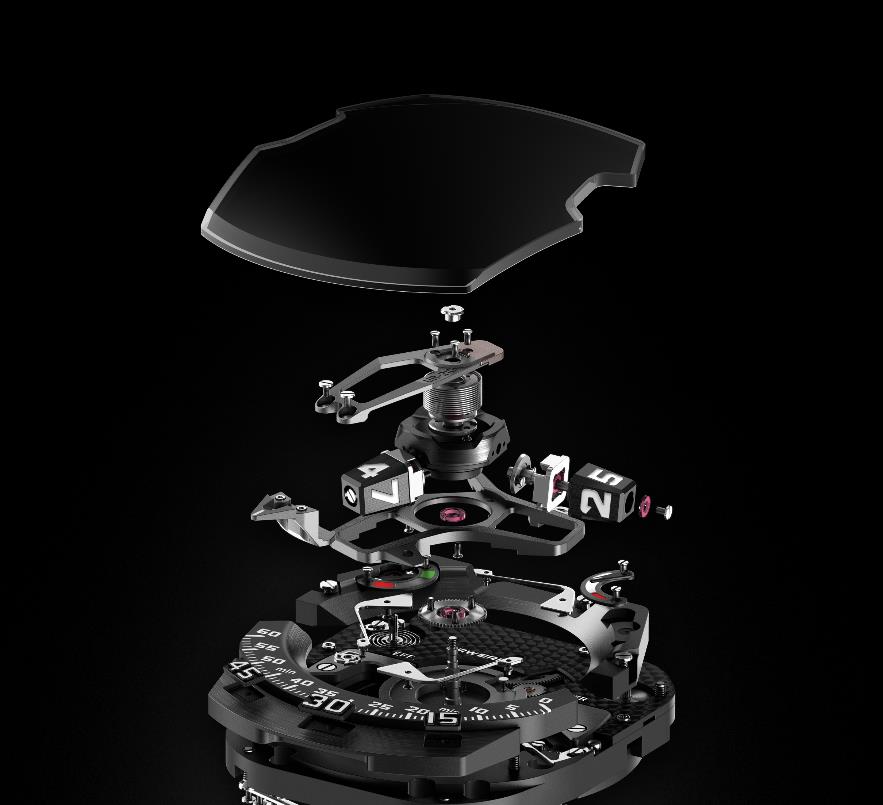 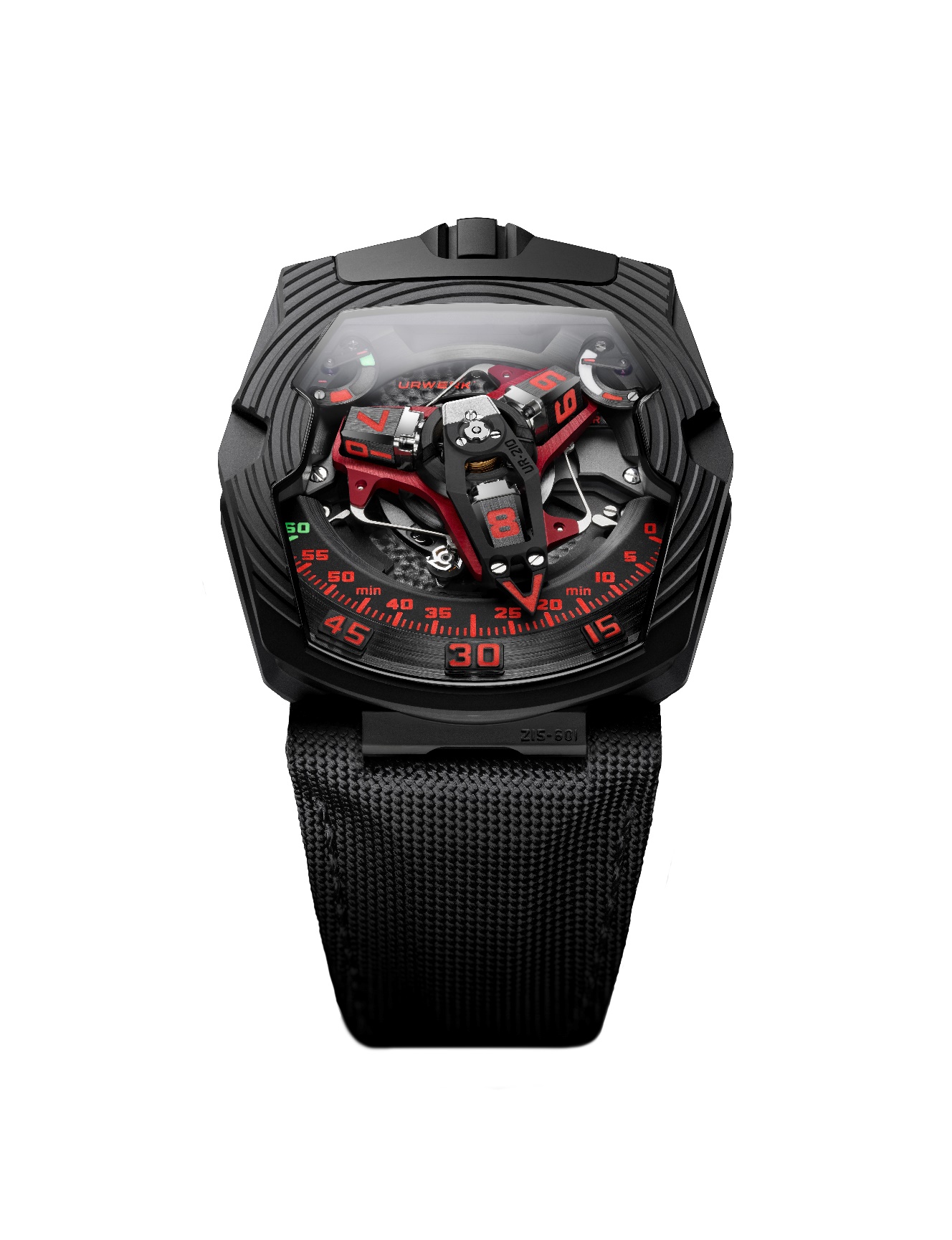 UR-210黑铂金表壳设计别具匠心，一圈圈波纹像分针回拨动作触发的冲击波，如涟漪般由表盘散发到表壳，意象非常丰富。URWERK联合创办人兼首席设计师Martin Frei解释：「UR-210有强烈的立体感，波纹装饰加添鲜明质感；表壳的圆形波纹与卫星小时转头的滑行轨道呼应；那冲击波如同有穿透物质、令铂金物料变弯的力量，坑纹的弧度将六边形表壳设计衬托得更抢眼。」，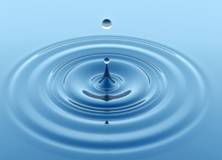 UR-210表盘1时位置有传统的动力储备显示，11时位置那相似的显示器乃钟表界首创的技术，可以显示过去2小时机芯的上链效率。这显示器可以计算器芯产生的动力与消耗的动力之间的比例，但毋须依赖发条的张力，与传统的扭力显示不同。如果表主一直静坐着，上链效率指针会指向红色区域；如果不停活动，指针就会移向绿色区域，代表产生的动力多于消耗。表主了解上链效率高低就可以作出相应行动：如果动力不足，应该将表背的上链效率调节掣设定于「FULL」的位置，这样连最微小的动作亦足以推动摆陀转动储能，因为与摆陀相连的涡轮叶可以控制最理想的上链速度，同时减低零件所受的震荡。如果表主很活跃，或会令摆陀产生过多动力，这时候应选择「REDUCED」，藉此卸去部份动力，避免零件受过大压力 -- 因为安装于宝石轴承上的涡轮叶会开始转动，像空气压缩器般制造内部摩擦阻力，减低摆陀速度。如设定为「STOP」，自动上链系统会停止运作，这时候只能以人手上链操作。品牌另一位创办人兼首席制表师Felix Baumgartner表示：「这新型号代表URWERK实现了一个新目标，同时揭开我们的复杂技术研发新一页，因为UR-210超越了量度时间的传统框框，可以反映出表主与腕表的互动，有如人表合一，更能显示表主的个性！」UR-210 Black Platinum 黑铂金腕表(限量25枚 )技术规格____________________________________传媒联络:Yacine Sar女士电邮：press@urwerk.com电话：+41 79 834 4665 /+41 22 900 2027www.urwerk.com表壳物料：铂金及钛金属，黑色类钻碳涂层处理尺寸：长53.6毫米，阔43.8毫米，厚17.8毫米表镜：蓝宝石玻璃表镜防水深度：约30米/3ATM机芯编号：UR-7.10 自动上链机芯宝石：51颗擒纵：瑞士杠杆擒纵摆轮：单金属摆轮摆频： 	每小时 28,800 次 (4Hz)游丝：扁平游丝动力来源： 单发条鼓动力储备：39 小时上链系统：自动上链摆陀由涡轮叶调节上链效率物料：ARCAP P40底板；铝金属立体分针连黄铜平衡砝码；钢质圆柱形弹簧；铝金属卫星小时转头；五级钛金属中央卡罗素及螺丝表面修饰：底板：喷砂及鱼鳞纹打磨底板卫星小时转头：缎面磨砂及钻石抛光螺丝头：倒角及抛光显示专利漫游式卫星小时转头，立体回拨分针，动力储备显示，专利上链效率显示器；小时数字、分钟数字及刻度填上Super-LumiNova®夜光物料控制两段式表冠负责上链及设定表背设有上链效率选择掣订价155,000瑞士法郎(未连税)